КОДЕКС ЭТИКИ ООО МКК «ДНС»Кодекс этики работников и иных лиц, действующих от имени Общества с ограниченной ответственностью Микрокредитная компания «ДНС», ОГРН 1203600018423 (далее – Кодекс) принят во исполнение пп 4, п 2, ст. 13.3 Федерального Закона от 25.12.2008 № 273-ФЗ «О противодействии коррупции» в целях установления этических норм и правил поведения работников и иных лиц, действующих от имени Общества с ограниченной ответственностью Микрокредитная компания «ДНС» (далее – Организация), обеспечения открытого и корректного режима их взаимоотношений в процессе осуществления деятельности. Кодекс определяет правила служебного пользования и делового взаимодействия работников и клиентов Организации при взаимодействии. Контроль соблюдения Кодекса осуществляется директором организации, а за его нарушение применяются меры, предусмотренные действующим законодательством.ОБЩИЕ ПОЛОЖЕНИЯ1.1.Кодекс корпоративной этики Организации определяет основные этические ценности, принципы и стандарты, регулирующие повседневную деятельность Организации.1.2.  Настоящий Кодекс закрепляет следующие корпоративные ценности Организации:- постоянное совершенствование;- уважение к коллегам, к клиенту, к партнерам, закону;- умение работать в команде;- ответственность за результат.     1.3. Разработав, приняв и исполняя Кодекс, Организация подтверждает свою приверженность высоким этическим стандартам и принципам открытого и честного ведения бизнеса, а также стремление к передовому опыту обеспечения соблюдения норм и правил деловой и профессиональной этики.1.4. Кодекс обязателен для исполнения всеми работниками, агентами Организации,  а также иными лицами, действующими от имени Организации. Кодекс Организации содержит обязательные правила поведения, распространяющиеся на всех работников Организации, независимо от уровня занимаемой ими должности, когда они действуют от имени Организации, независимо от места своего нахождения, а также независимо от того, является ли для них работа в Организации основной или по совместительству. Кодекс доступен для всех заинтересованных лиц и публикуется на сайте Организации в сети Интернет по адресу: www.dns-finance.ruПОНЯТИЯ И ОПРЕДЕЛЕНИЯВ настоящем Кодексе используются следующие термины и определения:2.1. Заинтересованные лица – физические и юридические лица, интересы которых затрагивает деятельность Организации, включая учредителей, инвесторов, клиентов, пайщиков, деловых партнеров, органы государственной и муниципальной власти, конкурентов и работников.2.2. Должностное лицо Организации – лицо, выполняющее в Организации управленческие функции на основании трудового договора или гражданско-правового договора, а равно член органа управления Организации.2.3. Коррупция – любое незаконное использование работником Организации своего служебного положения, спряженное с получением выгоды (денежных средств, ценностей и иного имущества, а также прав, услуг, преимуществ и льгот, в том числе неимущественного характера) как для себя, так и для близких родственников, знакомых и иных лиц, вопреки законным интересам Организации и его учредителей.2.4 Этические стандарты – основанная на законодательстве Российской Федерации обычаях делового оборота система правил, процедур и рекомендаций, касающихся поведения должностных лиц и работников Организации в процессе взаимодействия с внутренними и внешними заинтересованными лицами.ЦЕЛИ И ЗАДАЧИ КОДЕКСА3.1. Целью настоящего Кодекса, разработанного в соответствии с российским и международным законодательством, а также с учетом передовой практики, является определение стандартов деятельности Организации и обязательных принципов, этических норм и правил поведения, направленных на нормальное функционирование Организации. 3.2. Задачами принятия Кодекса являются:- определение этических ценностей, принципов и стандартов, способствующих повышению эффективности деятельности Организации и укрепления взаимного доверия заинтересованных лиц;- профилактика, выявление, пресечение и минимизация рисков микрофинансовой деятельности, имеющих этические аспекты, а также любых коррупционных проявлений;- укрепление репутации Организации как открытого к диалогу и честного участника рынка финансовых услуг.ОСНОВНЫЕ ЦЕННОСТИ И ПРИНЦИПЫПринципы и нормы деловой этики Организации основываются на общечеловеческих моральных ценностях и нравственных нормах, исходя из понимания значимости общественных интересов, потребности обеспечения правопорядка и справедливости.Организация и ее работники разделяют и руководствуются в своей деятельности следующими принципами:Уважение ценности и достоинства личности. Организация уважает права свободы человека независимо от расы, национальности, социального положения и правового статуса. Их соблюдение является для Организации одной из важнейших ценностей.Честность и порядочность. Организация строит деловые отношения со всеми заинтересованными лицами на основе честности, порядочности и взаимном доверии. Бизнес ведется предсказуемыми и открытыми методами, обеспечивающими стабильность и надежность совместного сотрудничества.Справедливое отношение. Организация обеспечивает справедливое (равное) отношение ко всем лицам, которым оказываются услуги в процессе осуществления деятельности. Работники Организации обязаны ответственно относиться друг к другу, к клиентам, другим объектам и участникам отношений.Законность. Организация неукоснительно соблюдает нормы применимого международного права, требования законодательства Российской Федерации, а также правила делового оборота, принятые в российском финансовом сообществе. Получение Организацией прибыли или иной выгоды не может служить основанием для нарушения положений перечисленных выше норм. Организация выстраивает свое взаимодействие с государственными и муниципальными органами в полном составе с требованиями действующего законодательства Российской Федерации.Добросовестность. Работники Организации действуют добросовестно, как требуется от них с учетом специфики деятельности Организации и практики делового оборота.Профессионализм и компетентность. Организация нацелена на обеспечение высокого качества предоставляемых ею услуг, предполагающих наличие у работников Организации соответствующих профессиональных знаний и опыта. В этой связи Организация всецело будет поддерживать стремление персонала повышать свою квалификацию и совершенствовать деловые навыки, как посредством самостоятельной работы, так и путем получения дополнительного образования, прохождения тренингов и семинаров, посещения профессиональных конференций и форумов, в том числе организуемых Российским микрофинансовым центром.Непринятие коррупции в любых ее формах и проявлениях. При осуществлении повседневной деятельности и реализации стратегических проектов, при взаимодействии с учредителями, инвесторами, клиентами, пайщиками и контрагентами, представителями органов государственной власти всех уровней, правоохранительных органов, юридическими и физическими лицами,  Организация не приемлет коррупцию в любых ее формах и проявлениях, рассматривая ее в качестве одного из ключевых системных рисков для устойчивого функционирования Организации.Информационная открытость. Прозрачность и своевременное раскрытие информации являются одними из основных принципов корпоративного управления Организации. Организация раскрывает информацию на основе принципов достоверности, доступности, оперативности, полноты и регулярности, а также разумного баланса между открытостью Организации и соблюдением его коммерческих интересов, предусмотренных законодательством Российской Федерации, Уставом и внутренними документами Организации.Охрана здоровья работников. Организация заботится о сохранении и укреплении физического и психического здоровья своих сотрудников, поэтому Организация обеспечивает  проведение мероприятий по охране здоровья работников.Социальная ответственность. Организация заботится о своих работниках, своевременно выплачивая заработную плату и перечисляя налоги, реализуя мероприятия по совершенствованию системы безопасности труда, обеспечивая корпоративные социальные программы.ВЗАИМООТНОШЕНИЯ С КЛИЕНТАМИВ отношениях с клиентами Организация считает себя обязанной: Обращаться с клиентами уважительно, честно и открыто. Предоставлять услуги клиентам, не допуская дискриминации по признакам социальной, расовой, национальной, религиозной принадлежностей, а также независимо от пола, убеждений, принадлежности к общественным объединениям (за исключением объединений, деятельность которых признана экстремистской). Предоставлять клиентам полную и достоверную информацию об условиях и порядке оплаты предоставляемых финансовых услуг. Оказывать помощь в выборе услуг,  в наибольшей степени отвечающих потребностям клиента. Взимать за предоставленные услуги плату, соразмерную их объему, качеству и сложности. Осуществлять информативную, объективную, исключающую возможность обмана и введения в заблуждение потенциальных клиентов либо проявления у них недоверия к другим кредитным организациям рекламу финансовых услуг. Обеспечивать безопасность и защиту полученной от клиентов информации, а также ее конфиденциальность, за исключением случаев, предусмотренных законодательством. Внимательно относиться к замечаниям, жалобам и претензиям в адрес Организации.ВЗАИМОДЕЙСТВИЕ С УЧРЕДИТЕЛЯМИ, ИНВЕСТОРАМИ, ДЕЛОВЫМИ ПАРТНЕРАМИ И КОНКУРЕНТАМИ.Организация при осуществлении взаимодействия с учредителями, инвесторами, деловыми партнерами и конкурентами считает себя обязанной: Строить отношения на принципах взаимного уважения, приветствовать и поддерживать взаимовыгодное сотрудничество. Не допускать любые проявления недобросовестной конкуренции или злоупотребления доминирующим положением, неукоснительно соблюдать антимонопольное законодательство. Доброжелательно относиться к деловым партнерам и конкурентам, воздерживаться от необоснованной критики их деятельности и иных сознательных действий, способных причинить ущерб их деловой репутации. Строго руководствоваться принципом соблюдения взятых на себя договорных и других обязательств, вытекающих из деловых отношений или обусловленных ими. Отдавать приоритет переговорам к поиску компромисса в случае возникновения разногласий и споров. Гарантировать обеспечение законных прав учредителей, деловых партнеров, иных лиц, взаимодействующих с Организацией, конкурентов независимо от их статуса или вида взаимодействия в соответствии с законодательством Российской Федерации и на основе сбалансированного сочетания коллегиального и единоличного управления, исключающего возможность предпочтения или дискриминации. Не допускать какого-либо ущемления прав и законных интересов данных лиц.Добиваться максимально возможной прозрачности в работе органов управления Организации, создавать условия для беспрепятственного доступа к информации о деятельности Организации в порядке и объеме, предусмотренном законодательством Российской Федерации.Обеспечивать эффективность деятельности Организации, исходя из целей, установленных Уставом Организации.Выстраивать все отношения на принципах добросовестности, честности, профессионализма, взаимного доверия и уважения, приоритетности интересов клиента, нерушимости обязательств, полноты раскрытия необходимой информации, приоритета переговоров перед судебным разбирательством, прозрачности и предсказуемости.ВЗАИМООТНОШЕНИЯ С/МЕЖДУ РАБОТНИКАМИВзаимодействие работников Организации строится на основе уважения личности каждого работника и нацеленности на результат для успешного решения профессиональных задач и поддержания конструктивных отношений в коллективе. Для достижения данных Организация приветствует, а в случае наличия юридической возможности гарантирует и соблюдает: 7.1.Вежливые и корректные отношения между работниками, создание атмосферы взаимопомощи и сотрудничества, основанной на единых этических ценностях.7.2. Обмен опытом и информацией между работниками в пределах своей компетенции для достижения наилучших результатов практической деятельности.7.3. Четкое соблюдение установленных сроков исполнения документов и выполнения иных обязательств перед Организацией и коллегами.7.4. Рациональное использование рабочего времени как своего собственного, так и коллег. 7.5. Дискриминация по национальным, половым, возрастным, религиозным, культурным или иным признакам в любых ее формах в Организации не допускается. 7.6. Организация ожидает от всех руководителей уважительного отношения к подчиненным им работникам Организации и их правам. Руководители не должны допускать в своей управленческой практике использования методов, наносящих ущерб личному достоинству подчиненных, принятия необоснованных, незаконных или несправедливых решений. 7.7. Организация приветствует здоровый образ жизни работников.7.8. В Организации принят деловой стиль одежды. Внешний вид работников не должен быть вызывающим или небрежным. 7.9. В своей деятельности работник Организации руководствуется внутренними документами Организации, направленными на предотвращение коррупции и взяточничества, недопущения конфликта интересов. Работник Организации ни при каких обстоятельствах не допускает совершения, а также возникновения оснований для совершения коррупционных или связанных со взяточничеством правонарушений. Работник Организации внимательно рассматривает и своевременно реагирует на замечания, жалобы и претензии в адрес Организации. 7.10. Работник Организации не допускает возникновения ситуаций, которые могут повлечь нанесение ущерба деловой репутации, иным нематериальным или материальным интересам Организации, юридическим лицам, созданным Организацией или с ее участием. 7.11. Работник Организации не вправе проводить исследования и давать оценку клиенту, контрагенту, иному лицу, взаимодействующему с Организацией, конкуренту от имени Организации, юридических лиц, созданных Организацией или с ее участием, в том числе в средствах массовой информации, если это не связано с исполнением его служебных обязанностей в Организации.ОРГАНИЗАЦИЯ И ОБЩЕСТВООрганизация рассматривает осуществление предпринимательской деятельности, предусмотренной Уставом, в качестве составной части  социальных задач, поставленных перед Организацией, и решение данной задачи - как элемент управленческой  ответственности Организации. Организация может участвовать в благотворительных проектах, в том числе таких, как поддержка социальных и медицинских учреждений; оказание благотворительной бескорыстной материальной помощи учреждениям культуры и т.п. Организация содействует развитию экологически-безопасных технологий и способствует внедрению ресурсосберегающих технологий. ТРЕБОВАНИЯ РАБОТЫ С ИНФОРМАЦИЕЙ И ПЕРСОНАЛЬНЫМИ ДАННЫМИОрганизация обеспечивает раскрытие информации, в том числе в сети Интернете, о своей деятельности в соответствии с законодательством Российской Федерации на основе принципов достоверности, регулярности, оперативности ее предоставления, баланса между открытостью Организации, и соблюдением ее интересов. Объем информации, предоставляемый клиентам, деловым партнерам, определяется характером предоставляемых им финансовых услуг и в соответствии с законодательством Российской Федерации, настоящим Кодексом и внутренними документами Организации. Работник Организации, имеющий доступ к инсайдерской информации Организации, использует ее исключительно в целях исполнения своих служебных обязанностей в соответствии с положениями законодательства Российской Федерации, настоящего Кодекса, внутренних документов Организации. Организация гарантирует конфиденциальность информации, необходимость обеспечения режима конфиденциальности которой вытекает из требований действующего законодательства, договорных отношений или обычаев делового оборота. Организация гарантирует соблюдение всех необходимых организационных, технических и юридических процедур, требуемых при обработке персональных данных.

ИНН/КПП  3662285353/366401001
ОГРН  1203600018423  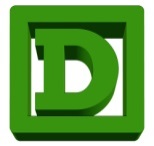 Общество с ограниченной ответственностьюМикрокредитная компания «ДНС»
394018, г. Воронеж, ул. 9 Января, дом 36/1, офис 61, помещение 1ОКПО 44551630 ОКТМО 20701000 ОКФС 16 ОКОПФ 12300
р/сч 40701810802940000076 в АО «Альфа-Банк»к/сч 30101810200000000593 БИК 044525593